UNIWERSYTET KAZIMIERZA WIELKIEGO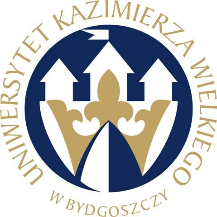 W BYDGOSZCZYul. Chodkiewicza 30, 85 – 064 Bydgoszcz, tel. 052 341 91 00 fax. 052 360 82 06NIP 5542647568 REGON 340057695www.ukw.edu.plnumer postępowania: UKW/DZP-281-D-2/2024Bydgoszcz, 28.02.2024 r.Do wszystkich zainteresowanychDotyczy: postępowania o udzielenie zamówienia publicznego pn. „Dostawa i montaż mebli laboratoryjnych wraz z wyposażeniem na potrzeby Uniwersytetu Kazimierz Wielkiego w Bydgoszczy” INFORMACJA O WYBORZE OFERTY NAJKORZYSTNIEJSZEJ  dla części nr 1I Działając na podstawie art. 253 ust. 1 ustawy z dnia 11 września 2019 r. Prawo zamówień publicznych, zwanej dalej „ustawą”, Zamawiający zawiadamia, iż na podstawie kryteriów oceny ofert określonych w Specyfikacji Warunków Zamówienia (dalej jako „SWZ”), wybrano jako najkorzystniejszą ofertę złożoną przez:dla części  nr 1  oferta nr 6 - DCD Lab Sp. z o.o. ul. Mosińska 9 , 62-060 StęszewUzasadnienie: Oferta złożona przez w/w Wykonawcę uzyskała najwyższą liczbę punktów, tj. 100,00 pkti została uznana za ofertę najkorzystniejszą na podstawie kryteriów oceny ofert określonym w treści SWZ zamówienia. Oferta z ceną brutto: 129 150,00 PLN, z terminem dostawy: 28 dni kalendarzowych oraz gwarancją: 48 m-cy (cena brutto – 60,00 pkt., termin dostawy  – 20,00 pkt., gwarancja: 20,00pkt.).Informacja o terminie, po upływie którego umowa może zostać zawarta Zamawiający informuje, iż zamierza zawrzeć umowę z Wykonawcą, którego oferta jest najkorzystniejsza zgodnie z art. 308 ustawy Prawo zamówień publicznych.Zestawienie złożonych ofertStreszczenie oceny i porównania ofert zawierające punktację przyznaną ofertom w każdym z kryterium oceny ofert i łączną punktację:Kanclerz UKW
mgr Renata MalakNumer ofertyFirma (nazwa) lub nazwisko oraz adres Wykonawcy1TAWO Tadeusz Flieger ul. Grochowska 12 60-277 Poznań3Fabryka Mebli Poltech sp. z o.o. ul. Płaska 23 87-100 Toruń4TRONUS POLSKA SP. Z O.O. ul. Ordona 2A 01-237 Warszawa5EKO-POL Tomasz Kaczmarek ul. Dworcowa7, 62-020 Swarzędz6DCD Lab Sp. z o.o. ul. Mosińska 9 , 62-060 Stęszew7UNIWAR Sp. z o.o. 87134 Zławieś Wielka, Przysiek, Toruńska 2nr częścinr ofertyIlość punktów w kryterium cenaIlość punktów w kryterium termin dostawyIlość punktów w kryterium okres gwarancjiRAZEM1152,20202092,201348,6013,402082,00143,00202043,001558,2014,402092,601660,002020100,001755,20141584,20